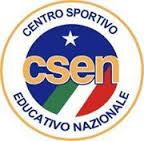                                        Formula Open EntiLa formula in oggetto dà la possibilità a tutte le Società (ed Istituti Scolastici di ogni ordine e grado) affiliate ad Enti di Promozione Sportiva riconosciuti dal CONI, di poter partecipare all’Evento organizzato dal Settore Tecnico Nazionale del CSEN con/ed alle seguenti condizioni:       I partecipanti verranno iscritti alle varie gare con tessera CSEN che, prevede la                                      copertura assicurativa esclusivamente allo specifico evento:     GALA’ Nazionale dell’AEROBICA SPORTIVA 2018  PalaSport  “Don Guerrino ROTA”  -  Spoleto (PG) 17 Giugno 2018Gli iscritti, i Presidenti o Responsabili delle Associazioni, Gruppi Sportivi, Istituti Scolastici, dovranno dichiarare su apposito modulo, carta intestata, con timbro che, gli iscritti alla gara sono in possesso di regolare certificazione medica.Tale opportunità è legata esclusivamente al tesseramento CSEN che dovrà essere comunque effettuato prima di tale evento.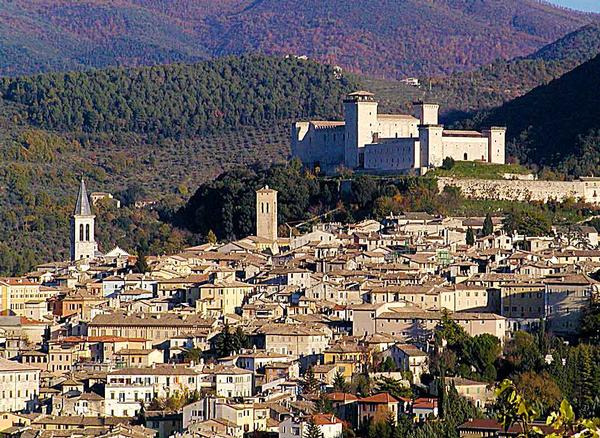 